Рекомендуемая форма заявления принятия к исполнению исполнительного документа от юридического лица / индивидуального предпринимателяЗаявление о приеме исполнительного документаПрошу принять к исполнению:исполнительный документ _______________________________________________________________№_____________________________, (вид исполнительного документа)выданный "____" _____________ 20 ___ г. по делу №__________________________________________________в отношении должника (ов)________________________________________________________________________(наименование организации / ИП должника(ов) – полностью)сумма к взысканию_______________________________________________________________________________исполнительные документы, согласно приложенному реестру (Приложение к настоящему Заявлению).Реквизиты взыскателя, на которые следует перечислить взысканные денежные средства:*в случае перечисления денежных средств в пользу организации, Бюджетного кодекса Российской Федерации)Прошу о ходе исполнения уведомлять меня по:Банк осуществляет хранение оригиналов исполнительных документов после их полного исполнения в Банке с последующим уничтожением по истечении 5-ти летнего срока.Оригиналы исполнительных документов в случае отказа в исполнении направить по адресу:______________________________________________________________________________Приложения:Оригинал исполнительного документаКопия доверенности представителя (нотариально заверенная копия/оригинал доверенности)Приложение к Заявлению о принятии исполнительных документовРеестр исполнительных документов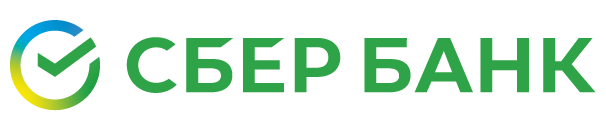 в ПАО Сбербанк От__________________________________________________(наименование организации / ИП взыскателя – полностью)Документ, удостоверяющий личность взыскателя:Серия ______________№____________выдан_______________________ _______________________________________________________________________________________________“____”____________  _________ г. (кем, когда)ОГРН взыскателя  ______________________________________________ИНН взыскателя (при наличии) ___________________________________КПП взыскателя (при наличии) ___________________________________Юридический адрес взыскателя: _________________________________________________________________________________________________(место гос. регистрации)Фактический адрес взыскателя___________________________________________________________________________________________________в лице представителя ______________________________________________________________,(Фамилия, Имя, Отчество – полностью представителя)Документ, удостоверяющий личность представителя:Серия______________№____________выдан________________________ ________________________________________________________________________________________________“____”____________  _________ г. (кем, когда)ИНН представителя (при наличии) ________________________________Гражданство представителя ______________________________________                                                                   (наименование Страны, гражданином которой является представитель)______________________________________________________________(Данные миграционной карты)Место жительства или место пребывания представителя: ___________________________________________________________________________уполномоченного на предъявление исполнительного документа, действующего на основании Устава / доверенности____________(ненужное зачеркнуть)ОГРН взыскателяНомер расчетного счета взыскателяНаименование БанкаБИКSWIFT БанкаSWIFT БанкаSWIFT БанкаИНН БанкаКорр.счетОКТМО*КБК*ТелефонЭлектронная почтаПодпись________________________(____________________)(фамилия, инициалы  взыскателя или представителя взыскателя)"____" ______________ 20____ гВид исполнительного документаДата выдачи исполнительного документаНомер исполнительного документаНомер дела по исполнительному документуФИО/Наименование должникаСумма к взысканиюПодпись________________________(____________________)(фамилия, инициалы  взыскателя или лица, уполномоченного на предъявление исполнительного документа)"____" ______________ 20____ г